JablaniJure KaštelanU mome selu i ma puno jablana.Oni rastu uz potoke i uz rijeke,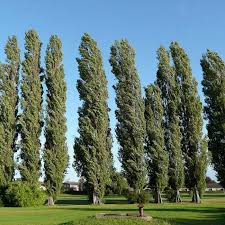 u vodi se previjaju ko jegulje.Moje je selo lijepo, jer ima jablana.Jablani su visoki do neba.Mene majka zove, mene majka voli:Jablane, evo ti vode, jablane moj.Najviše jablana ima u mom selu,u njima se tice gnijezde,u njima se zapliću oblacii zvijezde kroz njih jezde.Manje poznate riječi:jablan – visoko drvo uske krošnje iz porodice vrbako – kaojegulja – riba zmijolika tijelatice – pticejezditi – brzo prolaziti, juriti